português – pronomes  Leia a tirinha 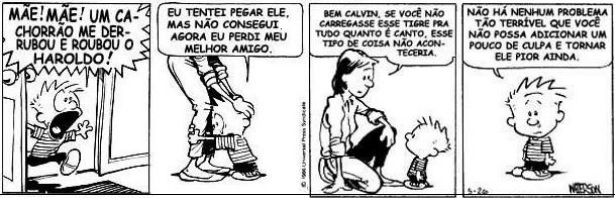 Identifique e escreva no espaço abaixo um pronome oblíquo na fala de Calvin, no primeiro quadrinho. No segundo e último quadrinhos, há o emprego de um pronome reto que não está de acordo com a norma padrão. Identifique-os e reescreva as frases corrigindo-as utilizando o pronome oblíquo adequado. Identifique os pronomes demonstrativos usados na fala da mãe de Calvin, no terceiro quadrinho e explique o emprego de cada um deles. Observe a fala de Calvin, no último quadrinho, e responda: a que se refere o pronome você? Como se classifica o pronome nenhum? A quem se refere o pronome ele no último quadrinho? Leia o texto a seguir. Depois responda às questões: É verdade que gatos têm medo de água?	Gatos não têm medo de água. Eles apenas não gostam de banho! Para fazer uma boa limpeza, é preciso pegá-los com cuidado, pois os bichanos são sensíveis e ficam inseguros em situações estranhas. Além disso, o perfume dos xampus é um incômodo para o olfato deles. 	E já reparou em como eles se lambem muito? Uma das razões para isso é se limpar. A língua dos gatos é áspera e tem, na superfície, saliências em forma de gancho que funcionam como um pente. Ao passá-la nos pelos, o animal retira a sujeira, mantendo a maciez. O comportamento também deixa o pelo impermeável (evita a entrada de água), o que dificulta a multiplicação de parasitas. Disponível em: http://recreio.uol.com.br/O texto tem a finalidade de:  (	) explicar(	) entreter(	) advertir (	) divulgar A palavra grifada desempenha a função e pronome oblíquo em: (	) “Eles apenas não gostam de banho! ”(	) “ Para fazer uma boa limpeza, é preciso pegá-los com cuidado [...]”(	) “Além disso, o perfume dos xampus é um incômodo para o olfato deles. ”(	) “ E já reparou em como eles se lambem muito? ”No trecho “Ao passá-la nos pelos, o animal retira a sujeita, mantendo a maciez. ”  O termo “la” se refere: (	) a água(	) a limpeza(	) a língua(	) a sujeira Observe: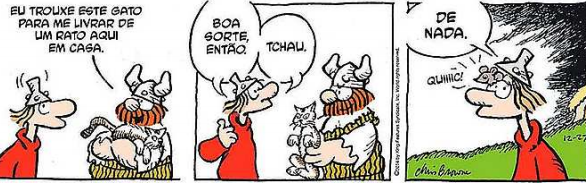 Qual pronome é utilizado para fazer referência ao gato? Classifique-o. Explique o uso do pronome. 